                                          บันทึกข้อความ  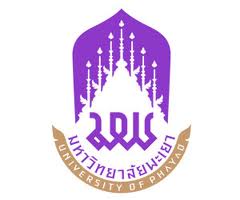 หน่วยงาน  คณะเกษตรศาสตร์ มหาวิทยาลัยพะเยา	        โทร. 3156ที่  อว 7318.01/			        วันที่         เรื่อง ขอรับการประเมินเพื่อเข้าสู่ตำแหน่ง..........................ระดับชำนาญการ เรียน  คณบดีคณะเกษตรศาสตร์และทรัพยากรธรรมชาติ 	ด้วยข้าพเจ้า..........................................พนักงานมหาวิทยาลัยพะเยา ตำแหน่ง..................... ระดับปฏิบัติการ เลขที่ตำแหน่ง .....................สังกัดคณะเกษตรศาสตร์และทรัพยากรธรรมชาติ  เริ่มเข้าปฏิบัติงานตั้งแต่วันที่...................ด้วยวุฒิการศึกษาระดับปริญญา..............รวมระยะเวลา.....ปี มีความประสงค์ขอรับการประเมินเพื่อเข้าสู่ตำแหน่ง............ระดับชำนาญการ พร้อมนี้ได้แนบเอกสารเพื่อประกอบการพิจารณา ตามข้อ 11 ของข้อบังคับมหาวิทยาลัยพะเยา ว่าด้วย การกำหนดระดับตำแหน่ง และการแต่งตั้งพนักงานมหาวิทยาลัยสายบริการ ให้ดำรงตำแหน่งที่สูงขึ้น พ.ศ. ๒๕๖๑ ลงวันที่ 4 ตุลาคม พ.ศ. 2561  ดังนี้	1. รายละเอียดประวัติส่วนตัวและผลงาน	จำนวน 5 ชุด	2. ผลงานตามข้อ 11 (3) (ก 1.4) ดังนี้		2.1 ผลสัมฤทธิ์ของงานตามตัวชี้วัดในตำแหน่งที่ปฏิบัติงานอยู่		2.2 ความรู้ ความสามารถ ทักษะ และสมรรถนะที่จำเป็นสำหรับตำแหน่งที่จะประเมิน		2.3 ผลงานที่แสงดความเป็นผู้ชำนาญการ ได้แก่			2.3.1 คู่มือเรื่อง..................................................			2.3.2 ผลงานเชิงวิเคราะห์หรือสังเคราะห์ หรืองานวิจัยเรื่อง......................		จึงเรียนมาเพื่อโปรดพิจารณาต่อไปด้วย จะขอบคุณยิ่ง                                                                    (.......................................................................)                                         				                                   ผู้เสนอขอรับการประเมิน                                          บันทึกข้อความ  หน่วยงาน  คณะเกษตรศาสตร์ มหาวิทยาลัยพะเยา	        โทร. 3156ที่  อว 7318.01/			        วันที่         เรื่อง ขอเสนอชื่อแต่งตั้งคณะกรรมการประเมินเพื่อแต่งตั้งพนักงานให้ดำรงตำแหน่งสูงขึ้น         ของ  เรียน  อธิการบดี 	ด้วย..........................................พนักงานมหาวิทยาลัยพะเยา ตำแหน่ง..................... ระดับปฏิบัติการ เลขที่ตำแหน่ง .....................สังกัดคณะเกษตรศาสตร์และทรัพยากรธรรมชาติ  เริ่มเข้าปฏิบัติงานตั้งแต่วันที่...................ได้เสนอประวัติและผลงานเพื่อขอกำหนดตำแหน่งสูงขึ้น เป็นตำแหน่ง .............  ระดับชำนาญการ คณะเกษตรศาสตร์และทรัพยากรธรรมชาติ ได้พิจารณาคุณสมบัติเฉพาะสำหรับตำแหน่งตามข้อ 11 ของข้อบังคับมหาวิทยาลัยพะเยา ว่าด้วย การกำหนดระดับตำแหน่ง และการแต่งตั้งพนักงานมหาวิทยาลัยสายบริการ ให้ดำรงตำแหน่งที่สูงขึ้น พ.ศ. ๒๕๖๑ ลงวันที่ 4 ตุลาคม พ.ศ. 2561 แล้ว เอกสารประกอบการพิจารณามีดังนี้	1. แบบประวัติส่วนตัวและผลงาน	2. ผลงานที่แสดงความเป็นผู้ชำนาญการ	3. ผลการประเมินผลสัมฤทธิ์ของงานตามตัวชี้วัดในตำแหน่งที่ปฏิบัติงานอยู่ / ความรู้ ความสามารถ ทักษะ และสมรรถนะที่จำเป็นสำหรับตำแหน่งที่จะประเมิน (ย้อนหลัง 3 ปี)	เพื่อให้เป็นไปตามข้อ 9 ของข้อบังคับมหาวิทยาลัยพะเยา ว่าด้วย การกำหนดระดับตำแหน่ง และการแต่งตั้งพนักงานมหาวิทยาลัยสายบริการ ให้ดำรงตำแหน่งที่สูงขึ้น พ.ศ. ๒๕๖๑ ลงวันที่ 4 ตุลาคม พ.ศ. 2561 คณะเกษตรศาสตร์ฯ จึงเห็นควรให้มหาวิทยาลัยพิจารณาแต่งตั้งบุคคลต่อไปนี้เป็นคณะกรรมการประเมินค่างานเพื่อแต่งตั้งพนักงานให้ดำรงตำแหน่งสูงขึ้น จำนวน 5 คน ประกอบด้วย	1. คณบดีคณะเกษตรศาสตร์และทรัพยากรธรรมชาติ		ประธานกรรมการ	2. รองคณบดีฝ่าย.......................................			กรรมการ	3. รองคณบดีฝ่าย.....................................................		กรรมการ	4. (ผู้ทรงคุณวุฒิจากภายนอกส่วนงาน)				กรรมการ	5. ผู้อำนวยการกองการเจ้าหน้าที่					กรรมการและเลขานุการ	ทั้งนี้ให้คณะกรรมการฯ ประเมินผลงานจริยธรรมและจรรยาบรรณทางวิชาชีพเพื่อแต่งตั้งพนักงานให้ดำรงตำแหน่งที่สูงขึ้นตามหลักเกณฑ์ในข้อ 13 ของข้อบังคับมหาวิทยาลัยพะเยา ว่าด้วย การกำหนดระดับตำแหน่ง และการแต่งตั้งพนักงานมหาวิทยาลัยสายบริการ ให้ดำรงตำแหน่งที่สูงขึ้น พ.ศ. ๒๕๖๑จึงเรียนมาเพื่อโปรดพิจารณา จะขอบคุณยิ่ง                                                                    (ผู้ช่วยศาสตราจารย์ ดร.บุญฤทธิ์  สินค้างาม)                                         				                     คณบดีคณะเกษตรศาสตร์และทรัพยากรธรรมชาติ